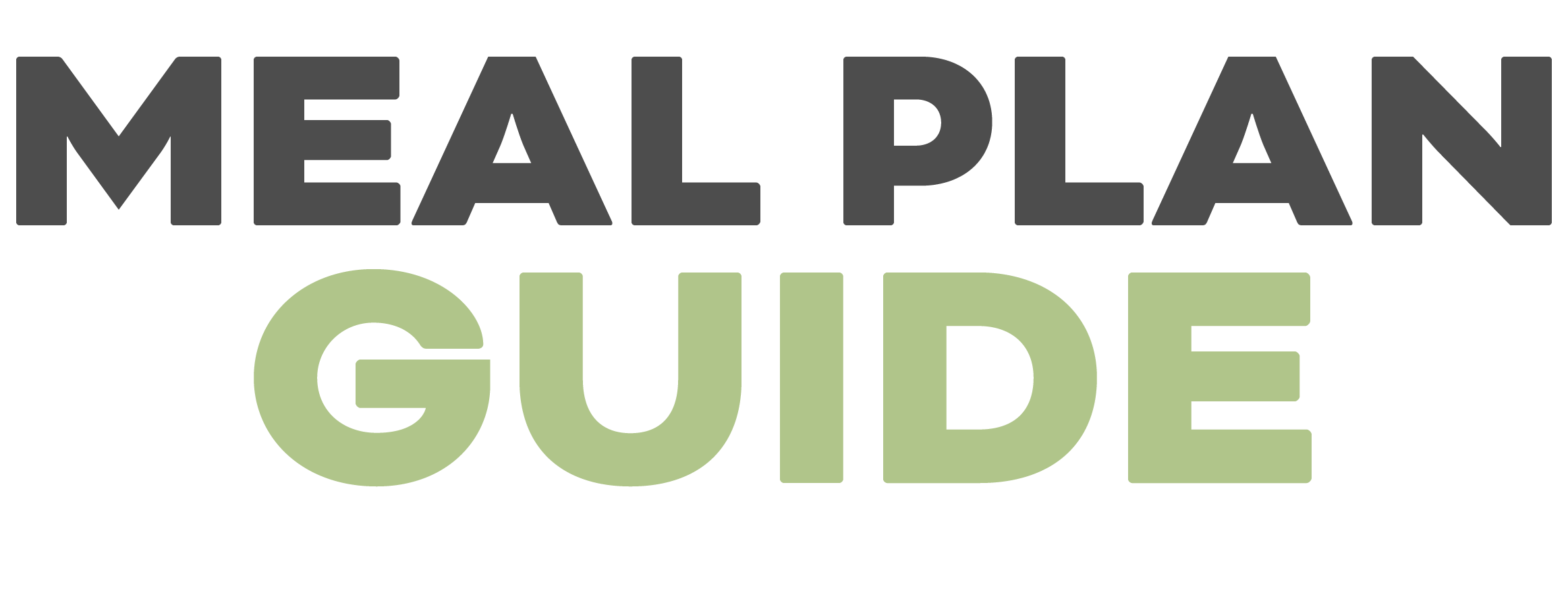 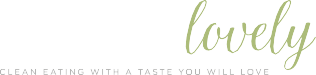 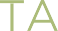 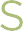 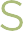 DINNERMEALINGREDIENTS NEEDEDMONSheet pan jerk chicken with lime garlic aioli, roasted brussels + roasted radishesTUESPizzaWEDSPesto shrimp pastaTHURSSheet pan italian pork tenderloinFRIBeef chiliSATSheet pan sausage + vegetablesSUNBrie stuffed chicken breast with cauliflower rice risottoLUNCHMEALINGREDIENTS NEEDEDMONRanch BLT chopped saladTUESRanch BLT chopped saladWEDSRanch BLT chopped saladTHURSRanch BLT chopped saladFRIRanch BLT chopped saladSATLeftover beef chiliSUNLeftover beef chiliBREAKFASTMEALINGREDIENTS NEEDEDMONEggs, spinach, avocado, marinated onionsTUESEggs, spinach, avocado, marinated onionsWEDSEggs, spinach, avocado, marinated onionsTHURSEggs, spinach, avocado, marinated onionsFRIEggs, spinach, avocado, marinated onionsSATEggs, spinach, avocado, marinated onionsSUNEggs, spinach, avocado, marinated onionsVEGGIESFRUITSNACKSDRINKSKID FOODOTHER